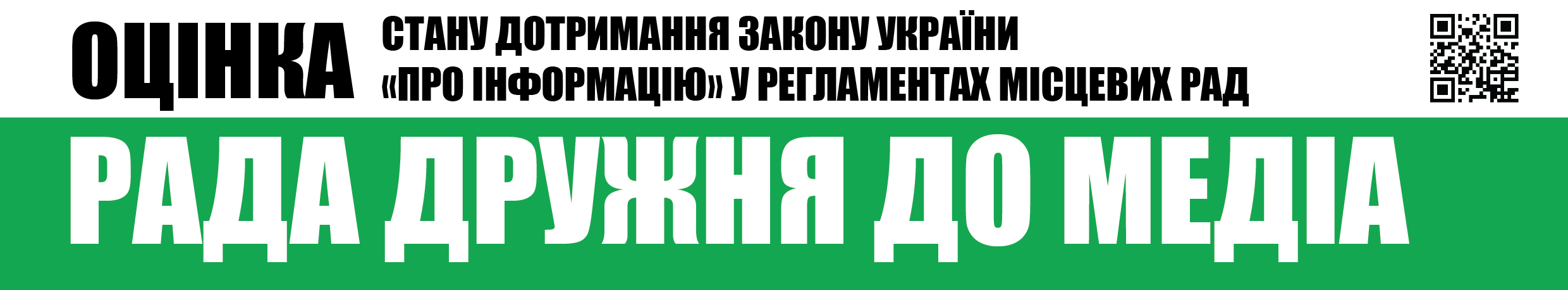 Вих.№33 від 5.10.2017Шановні депутати Рівненської обласної ради,Громадська організація «Інститут масової інформації», як провідна українська медіа-організація, місією якої є діяти в авангарді захисників свободи слова з метою розвитку громадянсько-активного суспільства та суспільно-відповідальної журналістики, забезпечувати підвищення медіа-грамотності населення заради успішного сталого розвитку України на засадах європейських цінностей, проаналізувавши Регламент Рівненської обласної ради та порядок реалізації доступу журналістів до засідань ради, визначив відсутність прямих порушень вимог чинного законодавства України з приводу гласності та відкритості органів місцевого самоврядування та забезпечення прав журналістів та представників засобів масової інформації.Статтею 3.1 Регламенту Рівненської обласної ради встановлено, що сесії ради проводяться гласно, крім випадків, передбачених законодавством.Крім цього, частиною 6 статті 1.5 Регламенту визначено, що представники засобів масової інформації акредитуються обласною радою у відповідності до вимог Закону України «Про інфомацію».Бажаємо і надалі, у повній мірі та без виключень, дотримуватися прав журналістів та представників засобів масової інформації та реалізовувати максимальну відкритість та гласність роботи ради.З повагою,Виконавча директоркаГО «Інститут масової інформації»                                                                                         Оксана Романюк